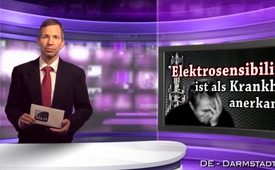 Elektrosensibilität ist als Krankheit anerkannt!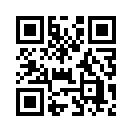 Bereits 2006 wurde die Elektrosensibilität von der WHO als Krankheit anerkannt und in die Internationale Klassifikation für Krankheiten (ICD-10) aufgenommen. Gemäß jüngerer wissenschaftlicher Studien nimmt die Zahl der Elektrosensiblen durch die zunehmende elektromagnetische Strahlung drastisch zu. Die Entwicklung krankhafter Prozesse durch elektromagnetische Strahlung kann in verschiedene Phasen eingeteilt werden.Bereits 2006 wurde die Elektrosensibilität von der WHO als Krankheit anerkannt und in die Internationale Klassifikation für Krankheiten (ICD-10) aufgenommen. Gemäß jüngerer wissenschaftlicher Studien nimmt
die Zahl der Elektrosensiblen durch die zunehmende elektromagnetische Strahlung drastisch zu. Die Entwicklung krankhafter Prozesse durch elektromagnetische Strahlung kann in verschiedene Phasen eingeteilt werden. Diese Stadien entsprechen den Stressstadien des bekannten ungarischen Umweltmediziners, Dr. Hans Selye. In der Phase I reagiert der Körper mit Stresszeichen wie Schlafstörungen, Appetitlosigkeit, Lernschwäche. In der Phase II mit deutlichen Beeinträchtigungen wie gesteigerte Infektanfälligkeit, Kopfschmerzen und noch geringfügige Stoffwechselstörungen. In der Phase III kommt es zu einer chronischen Erkrankung. Prof. William J. Rea aus den USA gilt als einer der Pioniere der Umweltmedizin. Zum Thema Elektrosensibilität sagt er: „Ich denke, es wird eines der größten gesundheitlichen Risiken, die wir je gesehen haben.”von msy./pb.Quellen:http://www.mcs-haus.com/elektrosensibilitaet_und_mcs.html
http://www.competence-initiative.net/KIT/wp-content/uploads/2014/09/ki_heft-6_web.pdf
http://www.csn-deutschland.de/blog/2012/05/04/fuhrender-umweltmediziner-elektrosensibilitat-nimmt-drastisch-zu/
http://www.paracelsus-magazin.de/alle-ausgaben/83-heft-032015/1346-elektrosensibilitaetDas könnte Sie auch interessieren:#WHO - www.kla.tv/WHOKla.TV – Die anderen Nachrichten ... frei – unabhängig – unzensiert ...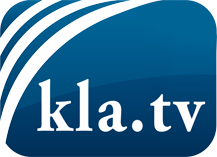 was die Medien nicht verschweigen sollten ...wenig Gehörtes vom Volk, für das Volk ...tägliche News ab 19:45 Uhr auf www.kla.tvDranbleiben lohnt sich!Kostenloses Abonnement mit wöchentlichen News per E-Mail erhalten Sie unter: www.kla.tv/aboSicherheitshinweis:Gegenstimmen werden leider immer weiter zensiert und unterdrückt. Solange wir nicht gemäß den Interessen und Ideologien der Systempresse berichten, müssen wir jederzeit damit rechnen, dass Vorwände gesucht werden, um Kla.TV zu sperren oder zu schaden.Vernetzen Sie sich darum heute noch internetunabhängig!
Klicken Sie hier: www.kla.tv/vernetzungLizenz:    Creative Commons-Lizenz mit Namensnennung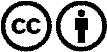 Verbreitung und Wiederaufbereitung ist mit Namensnennung erwünscht! Das Material darf jedoch nicht aus dem Kontext gerissen präsentiert werden. Mit öffentlichen Geldern (GEZ, Serafe, GIS, ...) finanzierte Institutionen ist die Verwendung ohne Rückfrage untersagt. Verstöße können strafrechtlich verfolgt werden.